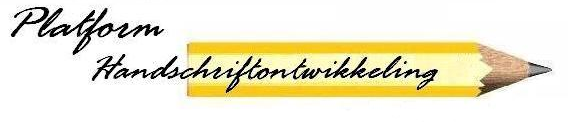 www.handschriftontwikkeling.nl                                                      platformhso@home.nlPublicaties neurowetenschappelijke onderzoeken m.b.t. schrijven           Onderwerp                                              Bronvermelding
Met ‘bundel’ wordt bedoeld: Over kinderhandschrift, schrijfopvoeding en schrijfonderwijs gesproken, D. Schermer. Bijdragen zijn – vertaald – op te vragen via het mailadres: dick.schermer@upcmail.nlPlatform Handschriftontwikkeling,’s Gravenhage/ Nieuwleusen/Zevenaar, 30 november 2015De motorische handeling van schrijven heeft effect op de leesvaardigheid.Met de hand leren schrijven levert meer letter- en tekst-begrip op dan typen, dank zij ‘embodied cognition’. Francken, J. (2013). Schrijven versus typen: Wat zegt de neurowetenschap?Zie: 4w.kennisnet.nl/2013/10/15Hulshof, C. (2013). Leren schrijven met de hand is essen-tieel. De kracht van ‘embodied cognition’.Zie: onderzoekonderwijs.net/2013/leren-schrijven-met-…Het schrijven van letters met de hand activeert meer gebied in de hersenen dan door ty-pen, of de door de lettervorm met de vinger te volgen.James, K.H., & Engelhardt, L. (2013). The effects of hand-writing experience on functional brain development in pre-literate children. Trends in Neuroscience and Education, 1, 32-42. http://dx.doi.org/10.1016/j.tine.2012.08.001Doing = knowing; eerst zin-tuiglijke ervaring opdoen, al- vorens gebruik van de i-pad te maken. Embodiment-theorieKiefer, M., & Trummp, N.M. (2013). Embodiment theory and education: The foundations of cognition in perception and action. Trends in Neuroscience and Education, 1, 15-20. http://dx.doi.org/10.1016/j.tine.2012.07.002Leerlingen uit leerjaar 4, 6 en 8 schrijven meer tekst met pen dan op toetsenbord.Schrijven activeert grote her- sengebieden m.b.t. denken, taal en werkgeheugen.Schwarz, J. (2009). The pen may be mightier than the key-board.Zie: washington.edu/news/2009/09/16/the-pen-may-be-mightier-than-the-keyboard/Zie ook:Bounds, G. (2010). How Handwriting Trains the Brain. Forming Letters Is Key to Learning, Memory, Ideas.Hoe schrijven het brein traint. In bundel 24, hfst. 10.Je leert beter waarnemen en letters onderscheiden als je schrijft. De letter wordt opge-slagen in een motorprogram-ma in de hersenen.James, K.H., & Engelhardt, L. (2012). The effects of hand-writing experience on functional brain development in pre-literate children. In: Trends in Neuroscience and Education, 1(1), 32-42.Over hoe wij ons verstand ka-pot maken door intensief ge-bruik van computers.Manfred Spitzer. Digitale dementie (2013)ISBN: 979-90-450-2433-2Invloed van bewegen op het jonge brein.De menselijke hand is een wonder van biomechanica, een van de opmerkelijkste aanpassingen in de evolutie.Farmer, J. (1999) Handwriting – Path to Literacy. In bundel 18, hfst. 2.Zie ook: Wilson, F. (1998). The Hand, How its use shapes the brain, language, and human culture. In bundel 18, hfst. 2.Onderzoek laat zien dat de manuele handeling bij cursief schrijven bevorderlijk is voor de ontwikkeling van het brein.Farmer, J. & Green, L. (2012). Why handwriting is important in school. In bundel 30, hfst. 12.www.Retrain the brain.com/penman-ship.hotmailCursief activeert de hersenen, activeert delen van het brein.Sortino, D. (2011). Intelligence and the Art of Cursive Writing. In bundel 27, hfst. 10.Cursief verandert de herse-nen.Hatfield, I. (z.j.). Why Teach Cursive Writing?  In bundel 44, hfst. 2.Onderzoekt hoe het menselijk brein de wereld waarneemt, hoe het leert, en bewegingen beheerst. Cursief schrijven verandert de hersenen.R. Shadmehr, R. John Hopkins University, PET-scans www.shadmehrlab.orgcholcomb@jhu.eduHandschrijven – hersenscans – meer activiteit bij gebieden voor taal, motoriek en geba-ren die met spraak te maken hebben.Mangen, A. & Velay, J.-L. (2013 ) Why Does Writing Make us Smarter?Waarom schrijven ons slimmer maakt? In bundel 37, hfst. 16. Schnürlischrift legt nadruk op linker hersenhelft (mannelijk, analytisch). Basisschrift accen-tueert rechter hersenhelft (vrouwelijk, synthetisch).Grämiger, I. (2012).Neuestes zu den beiden Basisischriften. Het nieuwste over de twee basisschriften. In bundel; 31, hfdst. 18.Schrijven is een zeer complexe vaardigheid, veel ingewikkel-der voor de hersens dan het leesproces. Zwakke schrijf-vaardigheid kan alle school-vakken negatief beïnvloeden.T.J. Hopkins, T.L. (2004). Special Education – Handwriting Problems.Dertienjarige jongen met dysgrafie. In bundel 16, hfst. 18.Schrijven is een zeer ingewik-kelde motorische verrichting, waarbij een groot aantal spie-ren in actie komt, die via daar-voor bestemde zenuwbanen worden bestuurd vanuit de hersenen.Beuger, H. (1962)  Mogelijkheden en grenzen bij het beoordelen van kinder-handschriften. Bundel 13, hfst. 2.Schrijven is een complexe vaardigheid. Schrijven met de hand is de meest complexe neuromusculaire vaardigheid waar menselijke wezens ge-bruik van maken.Manley, E. (2013). A Short Story About Handwriting. Zie http://www.chch.com/teach-teach-cursive-classroom/Een kort verhaal over handschrift.In bundel 40, hfst. 1.Schrijven creëert spierherinne-ring in het brein; hersenscans tonen meer activiteit bij kleu-ters die schrijven dan bij kleu-ters die letters zien; schrijven helpt herinneren.Blumenfeld, S. (2005).The Benefits of Cursive Writing. In bundel 26, hfst. 2.Zie ook:Harman James, K. (2012). Printing, cursive, keyboarding: What's the difference when it comes to learning?  Blokschrift, lopend schrift, typen: Wat is het verschil als het op leren aankomt? In bundel 30, hfst.  19.Schrijven vergroot de neurale Activiteit, is een van de moei-lijkste neuromusculaire taken. Meer hersenactiviteit als er geschreven wordt. Harmal, F. (2012). Cursive Writing and its Importance.  In bundel 30, hfst. 10.Zie ook:Green, L. (2012). Waarom schrijven op school belangrijk is.In bundel 30, hfst. 12Het brein wil zijn energie in stand houden en selecteert daartoe aandacht en inspan-ning als activiteit.Judy Willis, J. (2011). Writing and the Brain: Neuroscience shows the pathways to learning. Schrijven en het brein: Neurowetenschap toont de wegen naar leren In bundel 28, hfst. 17. Het corpus callosum is bij jon-gens kleiner dan bij meisjes. Cursief stimuleert synchronici-teit van het brein (rechts/visu-eel, links/verbaal en ruimtelij-ke gebieden).Sortino, D. (2013). Brain Research and Cursive Writing.  Hersenonderzoek en cursief schrijven. In bundel 39, hfst. 5. http://davidsortino.blogs.pressdemocrat.com/10221/brain-research-and-cursive-writing/Cursief bevordert de hersen-functie inzake zelfcontrole en geestelijke organisatie. Schrij-ven leidt tot een  bredere en intensievere hersenactiviteit; nieuwe letters en hun rich-tingsverloop worden beter onthouden.Université de Montreal (2013). Learning Cursive in the First Grade Helps Students. Leren van cursief helpt leerlingen in het eerste leerjaar.In bundel 45, hfst. 10.Bij schrijven wordt een uniek neurologisch circuit automa-tisch geactiveerd.Konnikova, M. (2014). What’s Lost as Handwriting Fades. Wat verloren gaat als schrijven verdwijnt. In bundel 45, hfst. 19. Cursief schrijven maakt sterke-re zenuwbanen (anders dan typen), helpt concentreren, helpt het emotionele brein tot rust brengen. Meer dan 3.000 zenuwuiteinden in elke vinger-top zijn direct verbonden met de hersens, en worden bij ver- bonden schrijven geactiveerd.Pen en stylus – verbinden de handbeweging met de taal-centra; bij typen lichten die taalcentra niet op.Handmatig letters maken acti-veert een duidelijk neuraal pad, dat tot succes leidt bij leren en onthouden. Charal. E. (2013). Cursive Writing: Positive Strokes. Cursief schrift: positieve streken. In bundel 42, hfst. 2. Zie ook:Yank, J. (2013). Another point … Iets anders … In bundel 42, hfst. 16.Aguirre, C. (2015) Hoe schrijven met de hand je verstand scherpt.In bundel 54, hfst. 18.